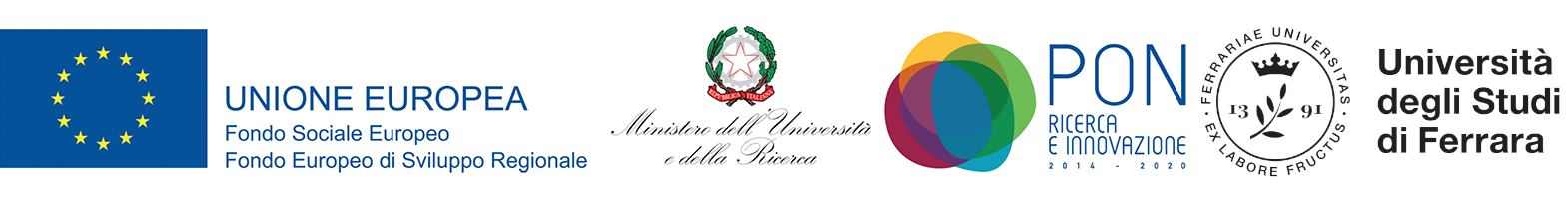 DOTTORATO DI RICERCA PERIODI DI STUDIO E RICERCA IN IMPRESAIl presente modulo è da consegnare all’Ufficio IUSS debitamente compilato e firmato dal Dottorando e dal CoordinatoreDecreto Ministeriale 10 agosto 2021, n. 1061DISCIPLINARE DI ATTUAZIONEPON “RICERCA E INNOVAZIONE” 2014-2020AZIONI IV.4 “DOTTORATI E CONTRATTI DI RICERCA SU TEMATICHE DELL'INNOVAZIONE” E AZIONE IV.5 “DOTTORATI SU TEMATICHE GREEN”periodi di studio e ricerca in impresa da un minimo di sei (6) mesi a un massimo di dodici (12) mesiIl/la sottoscritto/a Dott. 	Iscritto/a al _____ anno del Dottorato di Ricerca in 	CHIEDEL’estensione del periodo di studio e ricerca all’estero previsto dal D.M. n. 1061/2021.Periodo all’estero già presente nel progetto presentato: dal _____________ al ___________ presso l’impresa	Estensione oggetto della presente richiesta:dal _____________ al ___________ presso l’impresa	Per la seguente motivazione: 		________________________	(data)		(Il Dottorando)Il supervisore autorizza il/la dottorando/a a svolgere la sopraindicata attività.	__________________________	firma